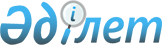 Атбасар ауданы Мариновка ауылдық округінің Бейс Хазирет ауыл аумағында шектеу іс-шараларын белгілеу туралыАқмола облысы Атбасар ауданы Мариновка ауылдық округі әкімінің 2022 жылғы 1 шілдедегі № 8 шешімі. Қазақстан Республикасының Әділет министрлігінде 2022 жылғы 11 шілдеде № 28766 болып тіркелді
      Қазақстан Республикасының "Ветеринария туралы" Заңының 10-1-бабының 7) тармақшасына сәйкес Атбасар ауданының бас мемлекеттік ветеринариялық-санитариялық инспекторының 2022 жылғы 1 маусымдағы № 01-28-238 ұсынысы негізінде, ШЕШТІМ:
      1. Ірі қара малдың бруцеллез ауруының анықталуына байланысты Атбасар ауданы Мариновка ауылдық округінің Бейс Хазирет ауыл аумағында шектеу іс-шаралары белгіленсін.
      2. Осы шешімнің орындалуын бақылауды өзіме қалдырамын.
      3. Осы шешімнің алғашқы ресми жарияланған күнінен бастап қолданысқа енгізіледі.
					© 2012. Қазақстан Республикасы Әділет министрлігінің «Қазақстан Республикасының Заңнама және құқықтық ақпарат институты» ШЖҚ РМК
				
Ж.Калиев
